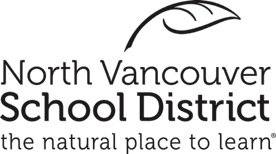 (Compétence essentielles choisie)(Option: facette choisie)Nom :DateEnseignant :Année :(Déclaration « je peux.. » provenant du document par le ministère, ou inventé)Mon exemple:Mon objectif est: